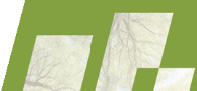 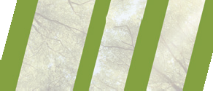 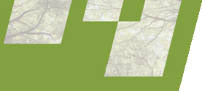 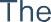 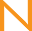 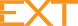 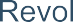 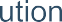 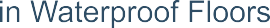 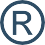 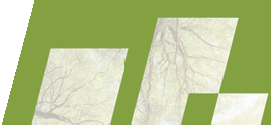 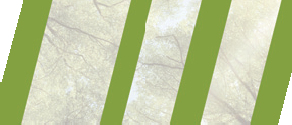 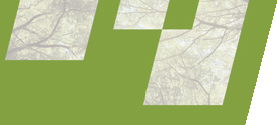 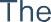 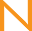 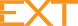 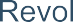 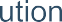 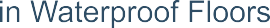 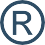 MAINTENANCE GUIDECleaningAs particles of dirt and grit left behind can damage the surface of the floor, clean your floor regularly with a vacuum cleaner or a soft broom.Remove stains immediately with a well-wrung cloth. Worn-in stains are difficult to remove.The use of residential steam mops on this product is allowed. Use at lowest power with a suitable soft pad, and do not hold a steam mop on one spot for an extended period of time (longer than 5 minutes). Refer to the steam mop's manufacturer instructions for proper usage.After washing allow your floor the time to dry.Protect fromCarpets and furniture should be moved from time to time to avoid permanent color changes. Apply appropriate protection to the legs of the furniture.Apply freely rotating, non-rubber wheels to chairs with castors and/or use protective matting. Please bear in mind that pets with sharp nails can leave deep scratches on the floorPlace beige, felt floor protectors under chair and table legs; do not used colored floor protectors! Prolonged contact with rubber can cause permanent stains. Do not use rubbed-backed doormats. Avoid contact with dirt, sand, grit and substances such as oil or asphalt by placing carpets and doormats at the front- and backdoor.NEVER use aggressive cleaning products, soap or abrasive cleaners or cleaning products that contain oil or wax.WateringNo special requirements.OthersMake sure the humidity in the room is at least 45%. Use a humidifier, if necessary. Never use abrasive agents, as those can affect the gloss layer.Never use wax on a Novocore floor.